АДМИНИСТРАЦИЯ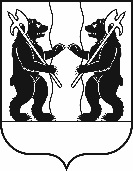 ЯРОСЛАВСКОГО МУНИЦИПАЛЬНОГО РАЙОНАП О С Т А Н О В Л Е Н И Е29.12.2023                                                                                                                              № 3124О внесении изменений в постановление Администрации ЯМР от 27.12.2022                    № 2920 «Об утверждении муниципальной программы «Развитие образования                             в Ярославском  муниципальном районе на 2023-2025 годы»В соответствии с решениями Муниципального Совета ЯМР от  25.12.2023 № 118 «О внесении изменений в решение Муниципального Совета ЯМР от  22.12.2022 № 111 «О районном бюджете Ярославского муниципального района   на 2023 год и плановый период 2024 и 2025 годов», от  21.12.2023 № 114 «О районном бюджете Ярославского муниципального района на 2024 год и плановый период 2025 и 2026 годов» Администрация   района   п о с т а н о в л я е т:1. Внести изменения в муниципальную программу «Развитие образования в Ярославском муниципальном районе на 2023-2025 годы», утвержденную постановлением Администрации Ярославского муниципального района от 27.12.2022 № 2920, согласно приложению.2. Постановление вступает в силу с 01.01.2024.Глава Ярославского муниципального района                                                               Н.В. ЗолотниковПРИЛОЖЕНИЕк постановлениюАдминистрации ЯМРот 29.12.2023 № 3124 Изменения в муниципальную программу«Развитие образования в Ярославском муниципальном районена 2023-2025 годы» В  разделе  «Паспорт муниципальной программы»- строки «Объём финансирования муниципальной программы, в том числе                 по годам реализации», «Перечень подпрограмм и основных мероприятий, входящих                  в состав муниципальной программы Плановые объемы финансирования подпрограмм» изложить в следующей редакции:2. Раздел VI «Ресурсное обеспечение муниципальной программы»изложить в следующей редакции:3. Внести в подпрограмму по отрасли «Образование» на 2023-2025 годы (приложение 1) следующие изменения:	3.1. В  разделе  «Паспорт подпрограммы» (Приложение 1 к муниципальной программе) строку «Объёмы и источники финансирования подпрограммы» изложить в следующей редакции:3.2. Раздел 3 «Перечень и описание программных мероприятий подпрограммы» изложить в следующей редакции:                                       3. Перечень и описание программных мероприятий подпрограммыОбъём финансирования муниципальной  программы,  в том числе по годам реализацииПеречень подпрограмм                и основных мероприятий, входящих                       в состав муниципальной программы Плановые объемы финансирования подпрограмм Подпрограмма по отрасли «Образование» на 2023- 2025 годыУправление образования Администрации ЯМРИсточник финансированияВсегоРасходы, предусмотренные в районном бюджете  (тыс. руб.), в том числе по годам реализацииРасходы, предусмотренные в районном бюджете  (тыс. руб.), в том числе по годам реализацииРасходы, предусмотренные в районном бюджете  (тыс. руб.), в том числе по годам реализацииИсточник финансированияВсего 2023 год2024 год2025 год12345Муниципальная программа «Развитие образования в Ярославском муниципальном районе на 2023-2025 годы»Муниципальная программа «Развитие образования в Ярославском муниципальном районе на 2023-2025 годы»Муниципальная программа «Развитие образования в Ярославском муниципальном районе на 2023-2025 годы»Муниципальная программа «Развитие образования в Ярославском муниципальном районе на 2023-2025 годы»Муниципальная программа «Развитие образования в Ярославском муниципальном районе на 2023-2025 годы»Подпрограмма  по отрасли «Образование» на 2023-2025 годы5 346 525,1371 802 624,8271 852 212,2811 691 688,029- местный бюджет1 070 460,871399 116,879414 383,336256 960,656- бюджет поселений0,0000,0000,0000,000- областной бюджет4 087 283,9201 348 736,3301 369 845,6371 368 701,953- федеральный бюджет188 780,34654 771,61867 983,30866 025,420- внебюджетные источники0,0000,0000,000    0,000Итого по муниципальной программе5 346 525,1371 802 624,8271 852 212,2811 691 688,029- местный бюджет1 070 460,871399 116,879414 383,336256 960,656- бюджет поселений0,0000,0000,0000,000- областной бюджет4 087 283,9201 348 736,3301 369 845,6371 368 701,953- федеральный бюджет188 780,34654 771,61867 983,30866 025,420- внебюджетные источники0,0000,0000,0000,000Объемы и источники финансирования подпрограммы  №п/пПрограммныемероприятияСроки исполненияИсполнительИсточники финансированияОбъемы финансирования,тыс. руб.Объемы финансирования,тыс. руб.Объемы финансирования,тыс. руб.Объемы финансирования,тыс. руб.Объемы финансирования,тыс. руб.Объемы финансирования,тыс. руб.№п/пПрограммныемероприятияСроки исполненияИсполнительИсточники финансированияВсего20232024202420242025Цель: Обеспечение доступности качественного образования для обучающихся Ярославского муниципального района     в соответствии  с меняющимися запросами населения и перспективными задачами развития российского общества и экономики Цель: Обеспечение доступности качественного образования для обучающихся Ярославского муниципального района     в соответствии  с меняющимися запросами населения и перспективными задачами развития российского общества и экономики Цель: Обеспечение доступности качественного образования для обучающихся Ярославского муниципального района     в соответствии  с меняющимися запросами населения и перспективными задачами развития российского общества и экономики Цель: Обеспечение доступности качественного образования для обучающихся Ярославского муниципального района     в соответствии  с меняющимися запросами населения и перспективными задачами развития российского общества и экономики Цель: Обеспечение доступности качественного образования для обучающихся Ярославского муниципального района     в соответствии  с меняющимися запросами населения и перспективными задачами развития российского общества и экономики Цель: Обеспечение доступности качественного образования для обучающихся Ярославского муниципального района     в соответствии  с меняющимися запросами населения и перспективными задачами развития российского общества и экономики Цель: Обеспечение доступности качественного образования для обучающихся Ярославского муниципального района     в соответствии  с меняющимися запросами населения и перспективными задачами развития российского общества и экономики Цель: Обеспечение доступности качественного образования для обучающихся Ярославского муниципального района     в соответствии  с меняющимися запросами населения и перспективными задачами развития российского общества и экономики Цель: Обеспечение доступности качественного образования для обучающихся Ярославского муниципального района     в соответствии  с меняющимися запросами населения и перспективными задачами развития российского общества и экономики Цель: Обеспечение доступности качественного образования для обучающихся Ярославского муниципального района     в соответствии  с меняющимися запросами населения и перспективными задачами развития российского общества и экономики Цель: Обеспечение доступности качественного образования для обучающихся Ярославского муниципального района     в соответствии  с меняющимися запросами населения и перспективными задачами развития российского общества и экономики Задача 1: Создание условий по обеспечению доступности и  качества образования для обучающихся в соответствии с их индивидуальными возможностями, способностями и потребностями Задача 1: Создание условий по обеспечению доступности и  качества образования для обучающихся в соответствии с их индивидуальными возможностями, способностями и потребностями Задача 1: Создание условий по обеспечению доступности и  качества образования для обучающихся в соответствии с их индивидуальными возможностями, способностями и потребностями Задача 1: Создание условий по обеспечению доступности и  качества образования для обучающихся в соответствии с их индивидуальными возможностями, способностями и потребностями Задача 1: Создание условий по обеспечению доступности и  качества образования для обучающихся в соответствии с их индивидуальными возможностями, способностями и потребностями Задача 1: Создание условий по обеспечению доступности и  качества образования для обучающихся в соответствии с их индивидуальными возможностями, способностями и потребностями Задача 1: Создание условий по обеспечению доступности и  качества образования для обучающихся в соответствии с их индивидуальными возможностями, способностями и потребностями Задача 1: Создание условий по обеспечению доступности и  качества образования для обучающихся в соответствии с их индивидуальными возможностями, способностями и потребностями Задача 1: Создание условий по обеспечению доступности и  качества образования для обучающихся в соответствии с их индивидуальными возможностями, способностями и потребностями Задача 1: Создание условий по обеспечению доступности и  качества образования для обучающихся в соответствии с их индивидуальными возможностями, способностями и потребностями Задача 1: Создание условий по обеспечению доступности и  качества образования для обучающихся в соответствии с их индивидуальными возможностями, способностями и потребностями Подзадача 1.1: Создание условий по  обеспечению доступности и  качества образования для обучающихся, а также для осуществления присмотра и ухода за обучающимисяПодзадача 1.1: Создание условий по  обеспечению доступности и  качества образования для обучающихся, а также для осуществления присмотра и ухода за обучающимисяПодзадача 1.1: Создание условий по  обеспечению доступности и  качества образования для обучающихся, а также для осуществления присмотра и ухода за обучающимисяПодзадача 1.1: Создание условий по  обеспечению доступности и  качества образования для обучающихся, а также для осуществления присмотра и ухода за обучающимисяПодзадача 1.1: Создание условий по  обеспечению доступности и  качества образования для обучающихся, а также для осуществления присмотра и ухода за обучающимисяПодзадача 1.1: Создание условий по  обеспечению доступности и  качества образования для обучающихся, а также для осуществления присмотра и ухода за обучающимисяПодзадача 1.1: Создание условий по  обеспечению доступности и  качества образования для обучающихся, а также для осуществления присмотра и ухода за обучающимисяПодзадача 1.1: Создание условий по  обеспечению доступности и  качества образования для обучающихся, а также для осуществления присмотра и ухода за обучающимисяПодзадача 1.1: Создание условий по  обеспечению доступности и  качества образования для обучающихся, а также для осуществления присмотра и ухода за обучающимисяПодзадача 1.1: Создание условий по  обеспечению доступности и  качества образования для обучающихся, а также для осуществления присмотра и ухода за обучающимисяПодзадача 1.1: Создание условий по  обеспечению доступности и  качества образования для обучающихся, а также для осуществления присмотра и ухода за обучающимися1.1.1Организация образовательного процесса в муниципальных общеобразовательных учреждениях2023-2025МОУФедеральный ОбластнойМестный0,0002 369 324,727341 883,1940,000767 440,697141 409,6890,000800 942,015129 562,5300,000800 942,015129 562,5300,000800 942,015129 562,5300,000800 942,01570 910,9751.1.2Обеспечение предоставления услуг по дошкольному образованию детей в дошкольных образовательных учреждениях2023-2025МДОУФедеральныйОбластнойМестный0,0001 327 364,332297 857,4320,000442 830,406113 699,1380,000442 266,963119 028,9900,000442 266,963119 028,9900,000442 266,963119 028,9900,000442 266,96365 129,3041.1.3Обеспечение компенсации расходов за присмотр и уход за детьми, осваивающими образовательные программы дошкольного образования в организациях, осуществляющих образовательную деятельность2023-2025МДОУМОУОбластной45 159,92113 832,59115 663,66515 663,66515 663,66515 663,6651.1.4Организация присмотра и ухода за детьми в образовательных организациях2023-2025МДОУМОУМестный181 259,73258 908,10861 175,81261 175,81261 175,81261 175,8121.1.5Обеспечение предоставления услуг по дополнительному образованию детей в образовательных учреждениях2023-2025МОУОбластнойМестный32 552,45918 864,3749 469,28116 598,07811 541,5892 266,29611 541,5892 266,29611 541,5892 266,29611 541,5890,0001.1.6Расходы на реализацию региональной программы дополнительных  мероприятий в сфере занятости населения Ярославской области за счет средств федерального бюджета2023-2025МОУФедеральный0,0000,0000,0000,0000,0000,0001.1.7Обеспечение трудоустройства несовершеннолетних граждан на временные рабочие места2023-2025МОУОбластнойМестный0,0000,0000,0000,0000,0000,0000,0000,0000,0000,0000,0000,0001.1.8Обеспечение персонифицированного финансирования дополнительного образования детей2023-2025МОУМДОУМАУДОМУДОМестный5 441,7125 441,7120,0000,0000,0000,0001.1.9Ежемесячное денежное вознаграждение за классное руководство педагогическим работникам муниципальных образовательных организаций, реализующих образовательные программы начального общего образования, образовательные программы основного общего образования, образовательные программы среднего общего образования2023-2025МОУФедеральный87 287,52528 306,92529 607,48029 607,48029 607,48029 373,1201.1.10Обеспечение персонифицированного учета и персонифицированного финансирования дополнительного образования детей, реализуемых посредством предоставления социальных сертификатов2023-2025МОУМДОУМАУДОМУДОМестный124 017,01114 592,53354 809,73954 809,73954 809,73954 614,739Подзадача 1.2:Создание условий, обеспечивающих выявление, развитие и поддержку одаренных детейПодзадача 1.2:Создание условий, обеспечивающих выявление, развитие и поддержку одаренных детейПодзадача 1.2:Создание условий, обеспечивающих выявление, развитие и поддержку одаренных детейПодзадача 1.2:Создание условий, обеспечивающих выявление, развитие и поддержку одаренных детейПодзадача 1.2:Создание условий, обеспечивающих выявление, развитие и поддержку одаренных детейПодзадача 1.2:Создание условий, обеспечивающих выявление, развитие и поддержку одаренных детейПодзадача 1.2:Создание условий, обеспечивающих выявление, развитие и поддержку одаренных детейПодзадача 1.2:Создание условий, обеспечивающих выявление, развитие и поддержку одаренных детейПодзадача 1.2:Создание условий, обеспечивающих выявление, развитие и поддержку одаренных детейПодзадача 1.2:Создание условий, обеспечивающих выявление, развитие и поддержку одаренных детейПодзадача 1.2:Создание условий, обеспечивающих выявление, развитие и поддержку одаренных детей1.2.1Создание условий для работы с одаренными детьми:  малые олимпиады, конференции, конкурсы фестивали, спортивные соревнования2023-2025МУМестный0,0000,0000,0000,0000,0000,0001.2.2Организация участия обучающихся во всероссийской олимпиаде школьников (муниципальный, региональный этапы)2023-2025МУМестный0,0000,0000,0000,0000,0000,0001.2.3Поощрение обучающихся общеобразовательных учреждений ЯМР за высокие результаты в учебе и спорте стипендией Главы ЯМР2023-2025МОУМестный482,500226,000256,500256,5000,0000,0001.2.4Чествование  выпускников (в т.ч. премирование), награжденных медалью «За особые успехи в учебе»2023-2025МУМестный148,77173,77175,00075,0000,0000,0001.2.5Районный праздник «Олимп» (в т.ч. награждение одаренных детей интеллектуальной направленности)2023-2025МУМестный00000,000000000000,0000,0001.2.6Оказание мер социальной поддержки студентам педагогических вузов, обучающихся по договору о целевом приеме2023-2025МУМестный0,0000,0000,0000,0000,0000,000Подзадача 1.3: Создание условий для повышения уровня профессиональных педагогических компетенцийПодзадача 1.3: Создание условий для повышения уровня профессиональных педагогических компетенцийПодзадача 1.3: Создание условий для повышения уровня профессиональных педагогических компетенцийПодзадача 1.3: Создание условий для повышения уровня профессиональных педагогических компетенцийПодзадача 1.3: Создание условий для повышения уровня профессиональных педагогических компетенцийПодзадача 1.3: Создание условий для повышения уровня профессиональных педагогических компетенцийПодзадача 1.3: Создание условий для повышения уровня профессиональных педагогических компетенцийПодзадача 1.3: Создание условий для повышения уровня профессиональных педагогических компетенцийПодзадача 1.3: Создание условий для повышения уровня профессиональных педагогических компетенцийПодзадача 1.3: Создание условий для повышения уровня профессиональных педагогических компетенцийПодзадача 1.3: Создание условий для повышения уровня профессиональных педагогических компетенций1.3.1 Презентация педагогического опыта через конкурсы, семинары, конференции и т.д.2023-2025МУМестный0,0000,0000,0000,0000,0000,0001.3.2Организация  семинаров и научных конференций для педагогических работников2023-2025МУМестный0,0000,0000,0000,0000,0000,0001.3.3Подготовка и издание материалов по итогам работы муниципальной системы образования ЯМР, а также информационно – статистических показателей развития системы образования2023-2025МУМестный0,0000,0000,0000,0000,0000,0001.3.4Чествование  молодых специалистов2023-2025МУМестный0,0000,0000,0000,0000,0000,0001.3.5Районный этап Всероссийского  конкурса «Учитель года России»2023-2025МУМестный58,29238,41719,87519,8750,0000,0001.3.6Районный этап конкурса «Воспитатель года России» 2023-2025МУМестный58,79338,66820,12520,1250,0000,0001.3.7Организация и проведение районного  праздника для педагогических работников «День Учителя»2023-2025МУМестный166,88076,88090,00090,0000,0000,0001.3.8Чествование педагогических работников образовательных учреждений на районном празднике «Олимп»2023-2025МУМестный47,46422,46425,00025,0000,0000,0001.3.9Августовская педагогическая конференция2023-2025МУМестный0,0000,0000,0000,0000,0000,000Подзадача 1.4: Создание  безопасных условий обучения и воспитания обучающихся, обновление и укрепление материально – технической базы муниципальных образовательных учрежденийПодзадача 1.4: Создание  безопасных условий обучения и воспитания обучающихся, обновление и укрепление материально – технической базы муниципальных образовательных учрежденийПодзадача 1.4: Создание  безопасных условий обучения и воспитания обучающихся, обновление и укрепление материально – технической базы муниципальных образовательных учрежденийПодзадача 1.4: Создание  безопасных условий обучения и воспитания обучающихся, обновление и укрепление материально – технической базы муниципальных образовательных учрежденийПодзадача 1.4: Создание  безопасных условий обучения и воспитания обучающихся, обновление и укрепление материально – технической базы муниципальных образовательных учрежденийПодзадача 1.4: Создание  безопасных условий обучения и воспитания обучающихся, обновление и укрепление материально – технической базы муниципальных образовательных учрежденийПодзадача 1.4: Создание  безопасных условий обучения и воспитания обучающихся, обновление и укрепление материально – технической базы муниципальных образовательных учрежденийПодзадача 1.4: Создание  безопасных условий обучения и воспитания обучающихся, обновление и укрепление материально – технической базы муниципальных образовательных учрежденийПодзадача 1.4: Создание  безопасных условий обучения и воспитания обучающихся, обновление и укрепление материально – технической базы муниципальных образовательных учрежденийПодзадача 1.4: Создание  безопасных условий обучения и воспитания обучающихся, обновление и укрепление материально – технической базы муниципальных образовательных учрежденийПодзадача 1.4: Создание  безопасных условий обучения и воспитания обучающихся, обновление и укрепление материально – технической базы муниципальных образовательных учреждений1.4.1Проведение ремонтов зданий учреждений сферы образования  2023-2025МОУ МДОУМестный22 412,35220 494,4711 917,8811 917,8810,0000,0001.4.2Выполнение предписаний Роспотребнадзора и Пожнадзора, а также устранение аварийных ситуаций по содержанию зданий образовательных учреждений2023-2025МОУ МДОУМестный50 556,07912 919,90637 636,17337 636,1730,0000,0001.4.3Реализация мероприятий инициативного бюджетирования на территории Ярославской области (поддержка местных инициатив)2023-20251.МОУ  СШ                п. Ярославка ЯМР;2. МОУ  Григорьевская СШ ЯМР;3. МОУ Спасская СШ ЯМР;4. МОУ  Иванищевская СШ ЯМР;5. МОУ Ивняковская СШ ЯМР;6.  МОУ Карачихская СШ ЯМР;7. МОУ Пестрецовская ОШ ЯМРОбластнойМестный5 328,0881 687,1785 328,0881 687,1780,0000,0000,0000,0000,0000,0000,0000,0001.4.4Предоставление субсидий на реализацию ОЦП «Государственная поддержка  МТБ образовательных учреждений ЯО»2023-2025МОУМДОУОбластнойМестный0,0000,0000,0000,0000,0000,0000,0000,0000,0000,0000,0000,0001.4.5Реализация антитеррористических мероприятий2023-2025МОУМДОУМУДООбластнойМестный0,0001 399,7350,0001 261,4350,000138,3000,000138,3000,0000,0000,0000,0001.4.6Расходы на реализацию мероприятий, предусмотренных нормативными правовыми актами органов государственной власти Ярославской области2023-2025МОУМДОУМестный2 552,5252 552,5250,0000,0000,0000,0001.4.7Расходы на повышение антитеррористической защищенности объектов образовательных учреждений за счет средств местного бюджета2023-2025МОУМДОУМУДОМестный0,0000,0000,0000,0000,0000,0001.4.8Расходы на повышение антитерростической  защищенности объектов образования 2023-2025МОУОбластной15 804,05315 804,0530,0000,0000,0000,0001.4.9Расходы на реализацию мероприятий по обеспечению обязательных требований охраны объектов образования I,П,III категорий опасности2023-2025МОУМестный4 987,6231 560,4771 713,5731 713,5731 713,5731 713,573Подзадача 1.5: Создание  условий для социализации обучающихся, формирования социальных и гражданских компетенцийПодзадача 1.5: Создание  условий для социализации обучающихся, формирования социальных и гражданских компетенцийПодзадача 1.5: Создание  условий для социализации обучающихся, формирования социальных и гражданских компетенцийПодзадача 1.5: Создание  условий для социализации обучающихся, формирования социальных и гражданских компетенцийПодзадача 1.5: Создание  условий для социализации обучающихся, формирования социальных и гражданских компетенцийПодзадача 1.5: Создание  условий для социализации обучающихся, формирования социальных и гражданских компетенцийПодзадача 1.5: Создание  условий для социализации обучающихся, формирования социальных и гражданских компетенцийПодзадача 1.5: Создание  условий для социализации обучающихся, формирования социальных и гражданских компетенцийПодзадача 1.5: Создание  условий для социализации обучающихся, формирования социальных и гражданских компетенцийПодзадача 1.5: Создание  условий для социализации обучающихся, формирования социальных и гражданских компетенцийПодзадача 1.5: Создание  условий для социализации обучающихся, формирования социальных и гражданских компетенций1.5.1Повышение культуры обучающихся и воспитанников на основе духовности и нравственности через проведение мероприятий2023-2025МУМестный0,0000,0000,0000,0000,0000,0001.5.2Смотр строя и песни2023-2025МУМестный0,0000,0000,0000,0000,0000,000Итого по задаче 1, в т.ч.Федеральный бюджетОбластной бюджетМестный бюджет4 936 702,75287 287,5253 795 533,5801 053 881,6471 674 613,49128 306,9251 254 705,116391 601,4501 708 757,50629 607,4801 270 414,232408 735,7941 708 757,50629 607,4801 270 414,232408 735,7941 553 331,75529 373,1201 270 414,232253 544,4031 553 331,75529 373,1201 270 414,232253 544,403Задача2:Создание условий для  сохранения и укрепления здоровья обучающихся, занятий физической культурой и спортом,    формирования культуры здорового образа жизниЗадача2:Создание условий для  сохранения и укрепления здоровья обучающихся, занятий физической культурой и спортом,    формирования культуры здорового образа жизниЗадача2:Создание условий для  сохранения и укрепления здоровья обучающихся, занятий физической культурой и спортом,    формирования культуры здорового образа жизниЗадача2:Создание условий для  сохранения и укрепления здоровья обучающихся, занятий физической культурой и спортом,    формирования культуры здорового образа жизниЗадача2:Создание условий для  сохранения и укрепления здоровья обучающихся, занятий физической культурой и спортом,    формирования культуры здорового образа жизниЗадача2:Создание условий для  сохранения и укрепления здоровья обучающихся, занятий физической культурой и спортом,    формирования культуры здорового образа жизниЗадача2:Создание условий для  сохранения и укрепления здоровья обучающихся, занятий физической культурой и спортом,    формирования культуры здорового образа жизниЗадача2:Создание условий для  сохранения и укрепления здоровья обучающихся, занятий физической культурой и спортом,    формирования культуры здорового образа жизниЗадача2:Создание условий для  сохранения и укрепления здоровья обучающихся, занятий физической культурой и спортом,    формирования культуры здорового образа жизниЗадача2:Создание условий для  сохранения и укрепления здоровья обучающихся, занятий физической культурой и спортом,    формирования культуры здорового образа жизниЗадача2:Создание условий для  сохранения и укрепления здоровья обучающихся, занятий физической культурой и спортом,    формирования культуры здорового образа жизни2.1Организация  питания обучающихся образовательных организаций2023-2025МОУОбластной64 530,50718 615,96321 810,92921 810,92924 103,61524 103,6152.2Обеспечение предоставления услуг по оздоровлению детей в образовательных учреждениях летнего отдыха2023-2025МАУДООбластнойМестный0,0002 102,1300,0002 102,1300,0000,0000,0000,0000,0000,0000,0000,0002.3Предоставление субсидии на обеспечение программы «Семья и дети Ярославии»  в части стоимости наборов продуктов питания в лагерях с дневной формой пребывания2023-2025МОУОбластнойМестный2 735,9372 244,741887,9711 072,258923,9831 069,818923,9831 069,818923,983102,665923,983102,6652.4Обеспечение отдыха и оздоровления детей, находящихся в трудной жизненной ситуации, детей погибших сотрудников правоохранительных органов и военнослужащих, безнадзорных детей2023-2025МОУОбластнойМестный14 012,5940,6134 368,9540,6134 821,8200,0004 821,8200,0004 821,8200,0004 821,8200,0002.5Предоставление субсидии наотдых, оздоровление и занятость детей2023-2025МОУОбластнойМестный0,0000,0000,0000,0000,0000,0000,0000,0000,0000,0000,0000,0002.6Компенсация части расходов на приобретение путевки в организации отдыха детей и их оздоровления2023-2025МУОбластной3 319,444616,8001 351,3221 351,3221 351,3221 351,3222.7Частичная оплата стоимости путевки в организации отдыха детей и их оздоровления2023-2025МУОбластной164,7960,00082,39882,39882,39882,3982.8Предоставление субсидии на укрепление материально-технической базы загородных организаций отдыха детей и их оздоровления, находящихся в муниципальной собственности2023-2025МАУДООбластнойМестный3 938,149984,5381 429,447357,3621 254,351313,5881 254,351313,5881 254,351313,5881 254,351313,5882.9Расходы на организацию пребывания ребенка в лагерях с дневной формой пребывания детей2023-2025МОУМестный120,00060,00060,00060,0000,0000,0002.10Организация бесплатного горячего питания обучающихся, получающих начальное общее образование в муниципальных образовательных организациях2023-2025МОУФедеральныйОбластной82 773,89332 747,99023 117,5218 550,31729 755,12511 005,32029 755,12511 005,32029 901,24713 192,35329 901,24713 192,3532.11Расходы по профилактике распространения короновирусной инфекции в загородных организациях отдыха детей и их оздоровления, расположенных на территории  ЯО за счет средств РФ Правительства ЯО2023-2025МАУДООбластной0,0000,0000,0000,0000,0000,0002.12Расходы на развитие  материально-технической базы общеобразовательных организаций для организации питания обучающихся (софинансирование)2023-2025МОУМестный0,0000,0000,0000,0000,0000,0002.13Расходы на развитие  материально-технической базы общеобразовательных организаций для организации питания обучающихся  за счет средств местного бюджета2023-2025МОУМестный0,0000,0000,0000,0000,0000,0002.14Расходы на развитие  материально-технической базы общеобразовательных организаций для организации питания обучающихся2023-2025МОУОбластной0,0000,0000,0000,0000,0000,0002.15Расходы на обеспечение антитеррористической защищенности объектов загородных организаций отдыха детей и их оздоровления, находящихся в муниципальной собственности2023-2025МАУДООбластной6 119,5005 274,000845,500845,5000,0000,0002.16Расходы на обеспечение антитеррористической защищенности объектов загородных организаций отдыха детей и их оздоровления, находящихся в муниципальной собственности за счет средств местного бюджета2023-2025МАУДОМестный322,079277,57944,50044,5000,0000,0002.17Расходы на поддержку инициатив органов ученического самоуправления общеобразовательных организаций2023-2025МОУ  Ивняковская СШ ЯМРОбластной1 000,0001 000,0000,0000,0000,0000,0002.18Расходы на обеспечение работы спортивных площадок общеобразовательных организаций2023-2025МОУОбластнойМестный4 700,000247,3690,0000,0004 700,000247,3694 700,000247,3690,0000,0000,0000,000Итого по задаче 2, в т.ч.Федеральный бюджетОбластной бюджетМестный бюджетИтого по задаче 2, в т.ч.Федеральный бюджетОбластной бюджетМестный бюджет222 064,28082 773,893133 268,9176 021,47067 730,91523 117,52140 743,4523 869,94278 286,02329 755,12546 795,6231 735,27578 286,02329 755,12546 795,6231 735,27576 047,34229 901,24745 729,842416,25376 047,34229 901,24745 729,842416,253Задача 3: Организация охраны семьи и детства  органом опеки и попечительстваЗадача 3: Организация охраны семьи и детства  органом опеки и попечительстваЗадача 3: Организация охраны семьи и детства  органом опеки и попечительстваЗадача 3: Организация охраны семьи и детства  органом опеки и попечительстваЗадача 3: Организация охраны семьи и детства  органом опеки и попечительстваЗадача 3: Организация охраны семьи и детства  органом опеки и попечительстваЗадача 3: Организация охраны семьи и детства  органом опеки и попечительстваЗадача 3: Организация охраны семьи и детства  органом опеки и попечительстваЗадача 3: Организация охраны семьи и детства  органом опеки и попечительстваЗадача 3: Организация охраны семьи и детства  органом опеки и попечительстваЗадача 3: Организация охраны семьи и детства  органом опеки и попечительства3.1Обеспечение деятельности органов опеки и попечительства2023-2025МУОбластной18 086,1615 938,5956 073,7836 073,7836 073,7836 073,7833.2Выплаты единовременных пособий при всех формах устройства детей, лишенных родительского попечения в семью2023-2025МУФедеральный0,0000,0000,0000,0000,0000,0003.3.Обеспечение жилыми помещениями детей-сирот, детей, оставшихся без попечения родителей, а также детей, находящихся под опекой (попечительством), не имеющих закреплённого жилого помещения, в т.ч. компенсация расходов на найм жилого помещения2023-2025МУОбластной893,236265,000314,118314,118314,118314,1183.4Единовременная выплата на ремонт жилого помещения детям-сиротам2023-2025МУОбластной0,0000,0000,0000,0000,0000,0003.5.Государственная поддержка опеки и попечительства (содержание служб сопровождения опекунов)2023-2025МУОбластной8 933,7002 840,3403 046,6803 046,6803 046,6803 046,6803.6Единовременная выплата при устройстве ребенка в семью под опеку (губернаторское пособие)2023-2025МУОбластной541,271187,045177,113177,113177,113177,1133.7Единовременная выплата при усыновлении ребенка2023-2025МУОбластной10 317,6162 915,8483 700,8843 700,8843 700,8843 700,8843.8Меры социальной поддержки детей-сирот, детей, оставшихся без попечения родителей (оплата проезда)2023-2025МУОбластной320,65055,450132,600132,600132,600132,6003.9Меры социальной поддержки детей-сирот, детей, оставшихся без попечения родителей (оплата за учебу)2023-2025МУОбластной84,0000,00042,00042,00042,00042,0003.10Компенсация услуг ЖКХ приемным семьям2023-2025МУОбластной333,168161,00086,08486,08486,08486,0843.11Обеспечение содержания ребёнка в семье опекуна и приёмной семье, а также вознаграждения, причитающегося приемному родителю2023-2025МУОбластной114 236,86137 157,17738 539,84238 539,84238 539,84238 539,8423.12Патронат и социальная адаптация выпускников2023-2025МУОбластной71,2248,26231,48131,48131,48131,4813.13Компенсация расходов на оплату жилого помещения и коммунальных услуг детям-сиротам и детям, оставшимся без попечения родителей2023-2025МУОбластной383,579119,579132,000132,000132,000132,000Итого по задаче 3, в т.ч.Федеральный бюджетОбластной бюджетМестный бюджет154 201,4660,000154 201,4660,00049 648,2960,00049 648,2960,00052 276,5850,00052 276,5850,00052 276,5850,00052 276,5850,00052 276,5850,00052 276,5850,00052 276,5850,00052 276,5850,000Задача 4: Обеспечение устойчивого функционирования и развития муниципальной системы образованияЗадача 4: Обеспечение устойчивого функционирования и развития муниципальной системы образованияЗадача 4: Обеспечение устойчивого функционирования и развития муниципальной системы образованияЗадача 4: Обеспечение устойчивого функционирования и развития муниципальной системы образованияЗадача 4: Обеспечение устойчивого функционирования и развития муниципальной системы образованияЗадача 4: Обеспечение устойчивого функционирования и развития муниципальной системы образованияЗадача 4: Обеспечение устойчивого функционирования и развития муниципальной системы образованияЗадача 4: Обеспечение устойчивого функционирования и развития муниципальной системы образованияЗадача 4: Обеспечение устойчивого функционирования и развития муниципальной системы образованияЗадача 4: Обеспечение устойчивого функционирования и развития муниципальной системы образованияЗадача 4: Обеспечение устойчивого функционирования и развития муниципальной системы образования4.1Обеспечение деятельности  казенных учреждений в сфере  образования Ярославского муниципального района, обеспечивающих выполнение государственных гарантий прав граждан на образование и социальную поддержку отдельных категорий обучающихся2023-2025МУМестный9 941,2683 131,5053 809,7633 809,7633 000,0003 000,000Итого по задаче 4, в т.ч.Федеральный бюджетОбластной бюджетМестный бюджет9 941,2680,0000,0009 941,2683 131,5050,0000,0003 131,5053 809,7630,0000,0003 809,7633 809,7630,0000,0003 809,7633 000,0000,0000,0003 000,0003 000,0000,0000,0003 000,000Задача 5: Региональный проект «Успех каждого ребенка»Задача 5: Региональный проект «Успех каждого ребенка»Задача 5: Региональный проект «Успех каждого ребенка»Задача 5: Региональный проект «Успех каждого ребенка»Задача 5: Региональный проект «Успех каждого ребенка»Задача 5: Региональный проект «Успех каждого ребенка»Задача 5: Региональный проект «Успех каждого ребенка»Задача 5: Региональный проект «Успех каждого ребенка»Задача 5: Региональный проект «Успех каждого ребенка»Задача 5: Региональный проект «Успех каждого ребенка»Задача 5: Региональный проект «Успех каждого ребенка»5.1Расходы на обновление материально-технической базы для организации учебно-исследовательской, научно-практической, творческой деятельности, занятий физической культурой и спортом в образовательных организациях2023-2025МОУФедеральныйОбластнойМестный3 573,200148,885195,9011 703,55070,98293,3971 869,65077,903102,5041 869,65077,903102,5040,0000,0000,0000,0000,0000,000Итого по задаче 5, в т.ч.Федеральный бюджетОбластной бюджетМестный бюджет3 917,9863 573,200148,885195,9011 867,9291 703,55070,98293,3972 050,0571 869,65077,903102,5042 050,0571 869,65077,903102,5040,0000,0000,0000,000,0000,0000,0000,00Задача 6: Региональный проект «Современная школа»Задача 6: Региональный проект «Современная школа»Задача 6: Региональный проект «Современная школа»Задача 6: Региональный проект «Современная школа»Задача 6: Региональный проект «Современная школа»Задача 6: Региональный проект «Современная школа»Задача 6: Региональный проект «Современная школа»Задача 6: Региональный проект «Современная школа»Задача 6: Региональный проект «Современная школа»Задача 6: Региональный проект «Современная школа»Задача 6: Региональный проект «Современная школа»6.1Проведение ремонтных работ в помещениях, предназначенных для создания центров образования  естественно - научной и  технологической направленностей2023-2025МОУОбластной3 500,0003 500,0000,0000,0000,0000,0006.2Проведение ремонтных работ в помещениях, предназначенных для создания центров образования  естественно - научной и  технологической направленностей (софинансирование)2023-2025МОУМестный171,983171,9830,0000,0000,0000,0006.3Проведение ремонтных работ в помещениях, предназначенных для создания центров образования естественно-научной и технологической направленностей    за счет средств местного бюджета2023-2025МОУМестный248,602248,6020,0000,0000,0000,000Итого по задаче 6, в т.ч.Федеральный бюджетОбластной бюджетМестный бюджет3 920,5850,0003 500,000420,5853 920,5850,0003 500,000420,5850,0000,0000,0000,0000,0000,0000,0000,0000,0000,0000,0000,0000,0000,0000,0000,000Задача 7: Региональный проект «Патриотическое воспитание граждан Российской Федерации»Задача 7: Региональный проект «Патриотическое воспитание граждан Российской Федерации»Задача 7: Региональный проект «Патриотическое воспитание граждан Российской Федерации»Задача 7: Региональный проект «Патриотическое воспитание граждан Российской Федерации»Задача 7: Региональный проект «Патриотическое воспитание граждан Российской Федерации»Задача 7: Региональный проект «Патриотическое воспитание граждан Российской Федерации»Задача 7: Региональный проект «Патриотическое воспитание граждан Российской Федерации»Задача 7: Региональный проект «Патриотическое воспитание граждан Российской Федерации»Задача 7: Региональный проект «Патриотическое воспитание граждан Российской Федерации»Задача 7: Региональный проект «Патриотическое воспитание граждан Российской Федерации»Задача 7: Региональный проект «Патриотическое воспитание граждан Российской Федерации»7.1Расходы на обеспечение деятельности советников директора по воспитанию и взаимодействию с детскими общественными объединениями в общеобразовательных организациях2023-2025МОУФедеральныйОбластнойМестный15 145,728631,0720,0001 643,62268,4840,0006 751,053281,2940,0006 751,053281,2940,0006 751,053281,2940,0006 751,053281,2940,000Итого по задаче 7, в т.ч.Федеральный бюджетОбластной бюджетМестный бюджет15 776,80015 145,728631,0720,0001 712,1061 643,62268,4840,0007 032,3476 751,053281,2940,0007 032,3476 751,053281,2940,0007 032,3476 751,053281,2940,0007 032,3476 751,053281,2940,000ВСЕГО  ПО ПОДПРОГРАММЕ  в т.ч.Федеральный бюджетОбластной бюджетМестный бюджет5 346 525,137188 780,3464 087 283,9201 070 460,8711 802 624,82754 771,6181 348 736,330399 116,8791 852 212,28167 983,3081 369 845,637414 383,3361 852 212,28167 983,3081 369 845,637414 383,3361 691 688,02966 025,4201 368 701,953256 960,6561 691 688,02966 025,4201 368 701,953256 960,656